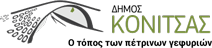                                                                                                                Κόνιτσα 02/11/2021ΑΝΑΚΟΙΝΩΣΗΈναρξη Νέου Κύκλου Υποβολής Αιτήσεων για την παροχή τηλεοπτικών υπηρεσιών (Λευκές Περιοχές). Σας ενημερώνουμε ότι ξεκινάει ο νέος κύκλος αιτήσεων μέσω Θυρίδας (gov.gr)  για την υπαγωγή των δικαιούχων στο μητρώο των Λευκών Περιοχών για την παροχή τηλεοπτικών υπηρεσιών, σύμφωνα με την ΚΥΑ 2539/τεύχος Β'/14.06.2021 Η υποβολή των αιτήσεων έχει ενεργοποιηθεί και θα παραμείνει ενεργή στο διάστημα 01.11.2021-15.11.2021. Όσοι πολίτες δεν προλάβουν να αιτηθούν την ένταξή τους στο μητρώο, θα έχουν τη δυνατότητα να το κάνουν στον επόμενο κύκλο επικαιροποίησης του μητρώου.Τονίζεται ότι για κάθε ενδιαφερόμενο πρέπει να υπάρχει μία και μόνο μία εγκεκριμένη αίτηση του στη Θυρίδα. Σε περίπτωση που κάποιος πολίτης έχει υποβάλει πολλαπλές αιτήσεις, τότε όλες εκτός από μία - εφόσον πληρούνται τα απαραίτητα κριτήρια - οφείλουν να απορρίπτονται.Το Πληροφοριακό Σύστημα του έργου (https://totaltvcoverage.gr/) θα παραμείνει προσβάσιμο για την καταχώριση των ως άνω εγκεκριμένων αιτήσεων έως και την Τρίτη 30.11.2021.Για οποιαδήποτε διευκρίνιση ή πρόβλημα αντιμετωπίζετε μπορείτε να επικοινωνείτε Δευτέρα - Παρασκευή με το ΚΕΠ του Δήμου Κόνιτσας στο τηλέφωνο 2655360358. Από το Γραφείο Δημάρχου 